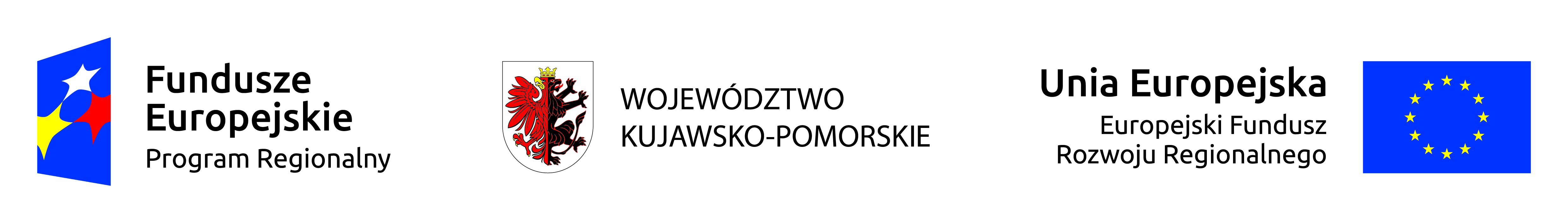 Informacja z otwarcia ofert  w postępowaniu  o udzielenie zamówienia na:„Rozbudowa, przebudowa, modernizacja wraz z doposażeniem SP ZOZ w Radziejowie w celu zwiększenia dostępności do usług zdrowotnych w regionie”  - Dostosowanie pomieszczeń bloku operacyjnego z salą wybudzeń i sali cięć cesarskich z blokiem porodowym do obowiązujących przepisów prawa wraz z wyposażeniem. Oznaczenie sprawy  PN - 17/2018”. Kwota jaką Zamawiający zamierza przeznaczyć na sfinansowanie przedmiotowego zamówienia:
2 756 363,31 zł brutto. Złożone oferty:  MBI Sp. z o. o.  ul. Wojskowa 11,  87-800 Włocławek   - Zamawiający nie mógł zapoznać się z treścią oferty. Oferta została odrzucona. Radziejów, dnia  13.02.2019 r. 